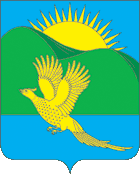 ДУМАПАРТИЗАНСКОГО МУНИЦИПАЛЬНОГО РАЙОНАПРИМОРСКОГО КРАЯРЕШЕНИЕ				       село Владимиро-Александровское	16.12.2021									          	    № 378В соответствии с Федеральным законом от 06 октября 2003 года № 131-ФЗ «Об общих принципах организации местного самоуправления в Российской Федерации», Законом Приморского края от 03.12.2014  № 507-КЗ  «О порядке проведения экспертизы муниципальных нормативных  правовых актов и оценки регулирования воздействия проектов муниципальных правовых актов в Приморском крае», руководствуясь ст.19  Устава Партизанского муниципального района, Дума Партизанского муниципального районаРЕШИЛА:1.Принять муниципальный правовой акт «Положение об оценке регулирующего воздействия проектов муниципальных нормативных правовых актов и экспертизы муниципальных нормативных  правовых актов Партизанского муниципального района, затрагивающих вопросы осуществления предпринимательской и инвестиционной деятельности»  в новой редакции (прилагается).2. Направить муниципальный правовой акт главе Партизанского муниципального района для подписания и официального опубликования.3. Признать утратившим силу решение Думы Партизанского муниципального района от 30.10.2015 № 219 «О Положении об оценке регулирующего воздействия проектов муниципальных нормативных правовых актов и экспертизы муниципальных нормативных  правовых актов Партизанского муниципального района, затрагивающих вопросы осуществления предпринимательской и инвестиционной деятельности».4. Настоящее решение вступает в силу со дня его принятия.Председатель Думы                                                                  А.В. АрсентьевМУНИЦИПАЛЬНЫЙ ПРАВОВОЙ АКТПоложениеоб оценке регулирующего воздействия проектов муниципальных нормативных правовых актов и экспертизы муниципальных нормативных  правовых актов Партизанского муниципального района, затрагивающих вопросы осуществления предпринимательской и инвестиционной деятельности1. Проекты муниципальных нормативных правовых актов Партизанского муниципального района, устанавливающие новые или изменяющие ранее предусмотренные муниципальными нормативными правовыми актами обязательные требования для субъектов предпринимательской и иной экономической деятельности, связанные с осуществлением указанной деятельности, оценка соблюдения которых осуществляется в рамках муниципального контроля, привлечения к административной ответственности, предоставления лицензий и иных разрешений, аккредитации, иных форм оценки и экспертизы, а также проекты муниципальных нормативных правовых актов, устанавливающие новые или изменяющие ранее предусмотренные муниципальными нормативными правовыми актами обязанности для субъектов инвестиционной деятельности (далее - проект муниципального нормативного акта), подлежат оценке регулирующего воздействия, проводимой администрацией Партизанского муниципального района в порядке, установленном муниципальными нормативными правовыми актами в соответствии с законом Приморского края, за исключением:1) проектов нормативных правовых актов Думы Партизанского муниципального района, устанавливающих, изменяющих, приостанавливающих, отменяющих местные налоги и сборы;2) проектов нормативных правовых актов Думы Партизанского муниципального района, регулирующих бюджетные правоотношения;3) проектов нормативных правовых актов Партизанского муниципального района, разработанных в целях ликвидации чрезвычайных ситуаций природного и техногенного характера на период действия режимов чрезвычайных ситуаций.2. Муниципальные нормативные правовые акты Партизанского муниципального района, затрагивающие вопросы осуществления предпринимательской и инвестиционной деятельности (далее - муниципальные нормативные правовые акты), в целях выявления положений, необоснованно затрудняющих осуществление предпринимательской и инвестиционной деятельности, подлежат экспертизе.3. Оценка регулирующего воздействия проектов муниципальных нормативных правовых актов, экспертиза муниципальных нормативных правовых актов проводится администрацией Партизанского муниципального района.4. Проведение оценки регулирующего воздействия проектов муниципальных правовых актов, экспертиза муниципальных правовых актов осуществляются в порядке, установленном администрацией Партизанского муниципального района в соответствии с Законом Приморского края.5. Считать утратившим силу муниципальный правовой акт от 30 октября 2015 года № 218-МПА «Положение об оценке регулирующего воздействия проектов муниципальных нормативных правовых актов и экспертизы муниципальных нормативных  правовых актов Партизанского муниципального района, затрагивающих вопросы осуществления предпринимательской и инвестиционной деятельности», принятый решением Думы Партизанского муниципального района от 30.10.2015 № 218.6. Настоящий муниципальный правовой акт вступает в силу 1 января 2022 года.Глава  Партизанского муниципального района                     Л.В. Хамхоев16 декабря 2021 года№ 378-МПАО Положении об оценке регулирующего воздействия проектов муниципальных нормативных правовых актов и экспертизы муниципальных нормативных  правовых актов Партизанского муниципального района, затрагивающих вопросы осуществления предпринимательской и инвестиционной деятельности (в редакции решения № 48 от 31.08.2023) Принят решениемДумы ПартизанскогоМуниципального районаот 16.12.2021 № 378